XXXIII Международный конгресс с курсом эндоскопии«Новые технологии в диагностике и лечении гинекологических заболеваний»XXXIII Международный конгресс с курсом эндоскопии «Новые технологии в диагностике и лечении гинекологических заболеваний» пройдёт 2-4 июня посредством онлайн-трансляции. В связи со сложной эпидемической обстановкой в нашей стране и мире и связанными с ней ограничениями по проведению массовых мероприятий и передвижений, запланированный ранее Конгресс впервые за многие годы не сможет быть проведен в традиционном формате.Тем не менее, принимая во внимание высокую востребованность Конгресса, всегда положительные отзывы участников, было принято решение провести Конгресс посредством онлайн-трансляции 2-4 июня 2020 г.В научной программе примут участие зарубежные коллеги, международные эксперты, профессора А.Ваттьез, М.Мальцони, Р.Бочоришвили, Ф.Конинкс, Я.Депрест,  А.Ромео, А.Уссия и  другие. Формат онлайн даст уникальную возможность отечественным и иностранным экспертам обменяться опытом, представить свои разработки и инновации в диагностике и лечении гинекологических заболеваний, а участникам еще и побывать в лучших мировых клиниках. Участников ожидает насыщенная программа, в которой будут и лекции, и трансляции операций, и видео мастер-класс по эндоскопии, и школы экспертов.  Для получения ссылки на онлайн-трансляцию необходима предварительная регистрация на сайте https://www.mediexpo.ru/calendar/forums/nt-2020/index/ Участие бесплатное!Председатели конгрессаОрганизаторы:Министерство здравоохранения Российской ФедерацииФГБУ «Национальный медицинский исследовательский центр акушерства, гинекологии и перинатологии имени академика В.И. Кулакова» Министерства здравоохранения Российской ФедерацииРоссийское общество акушеров-гинекологов (РОАГ)Общество репродуктивной медицины и хирургии (ОРМХ)Российская ассоциация гинекологов-эндоскопистов (РАГЭ)Российская ассоциация эндометриоза (РАЭ)Конгресс-оператор ООО «МЕДИ Экспо»Контакты для СМИЕремеева ОльгаE-mail: pr@mediexpo.ruТел. +7 (495) 721-88-66 (доб. 125)Моб. +7 (926) 611-23-59https://www.mediexpo.ru/Л.В. Адамян
академик РАН, профессор Заместитель директора ФГБУ «НМИЦ АГП им. В.И. Кулакова» Минздрава России
Президент Российской ассоциации гинекологов-эндоскопистов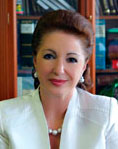 Г.Т. Сухих
Академик РАН, профессор Директор ФГБУ «НМИЦ АГП им. В.И. Кулакова» Минздрава России
Зав. кафедрой акушерства, гинекологии, перинатологии и репродуктологии ФППО педиатров ММА им. И.М. Сеченова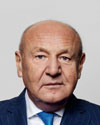 